DIALOGUE; niveau NB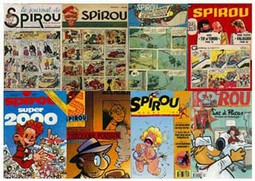 hej, är det fest här?ja, vi har fest härkan jag komma in?javisst, välkommentack så mycket, vad firar ni?vi firar en födelsedagjaha, vem firar sin födelsedag idag då?det är Spirouvem är det?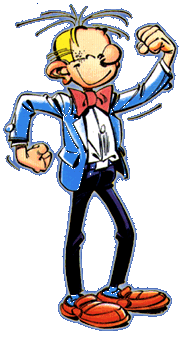 det är en tecknad seriejaha, nu vet jaghur gammal är han?han har firat sina............år denna veckanär är han född?han föddes den 21 april 1938var föddes han?han föddes i en tidning som heter Spirous tidningvad är det för slags tidning? (vad är det som tidning)det är en veckotidninghan är gammal då?ja, det är en gammal hjälte och en gammal tidningvem är Spirou?han arbetar på Moustic Hôtelvad gör han där?han är hotell Moustics groomförlåt?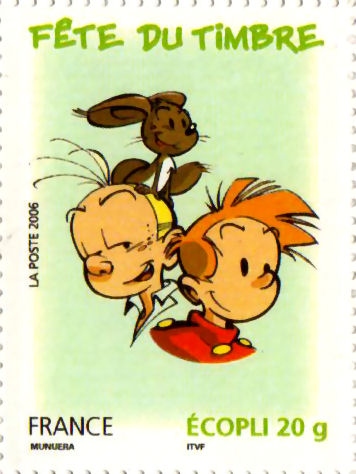 han handlar, han öppnar dörrar på hotelletok, är han den enda personen i tidningen?han är tidningens huvudperson (personnage principal)vilka är de andra personerna?vi har hans kompis Fantasio och Spipvad är det för djur, Spip?han är en ekorre (écureuil)finns det inte en person som heter Marsipulami?jo, han heter Marsupilamiär det ett djur?ja, det är ett konstigt djur med en mycket lång svanshur ser Spirou ut idag?han har långt hårok, skål för Spirou!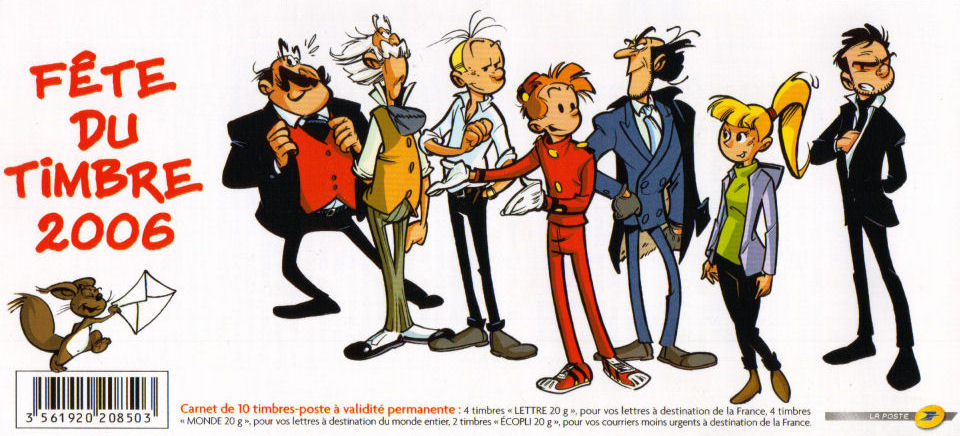 exercices; 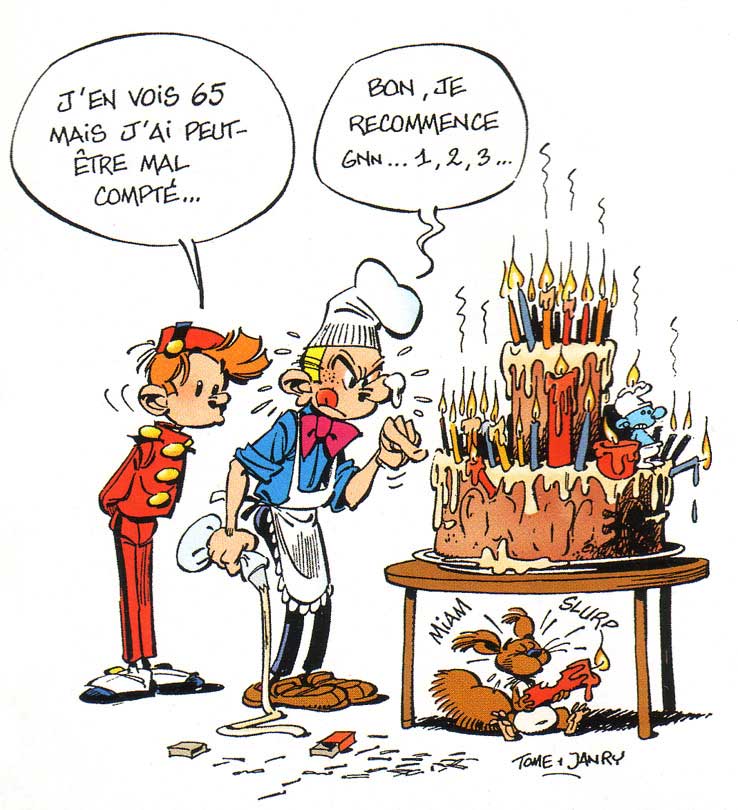 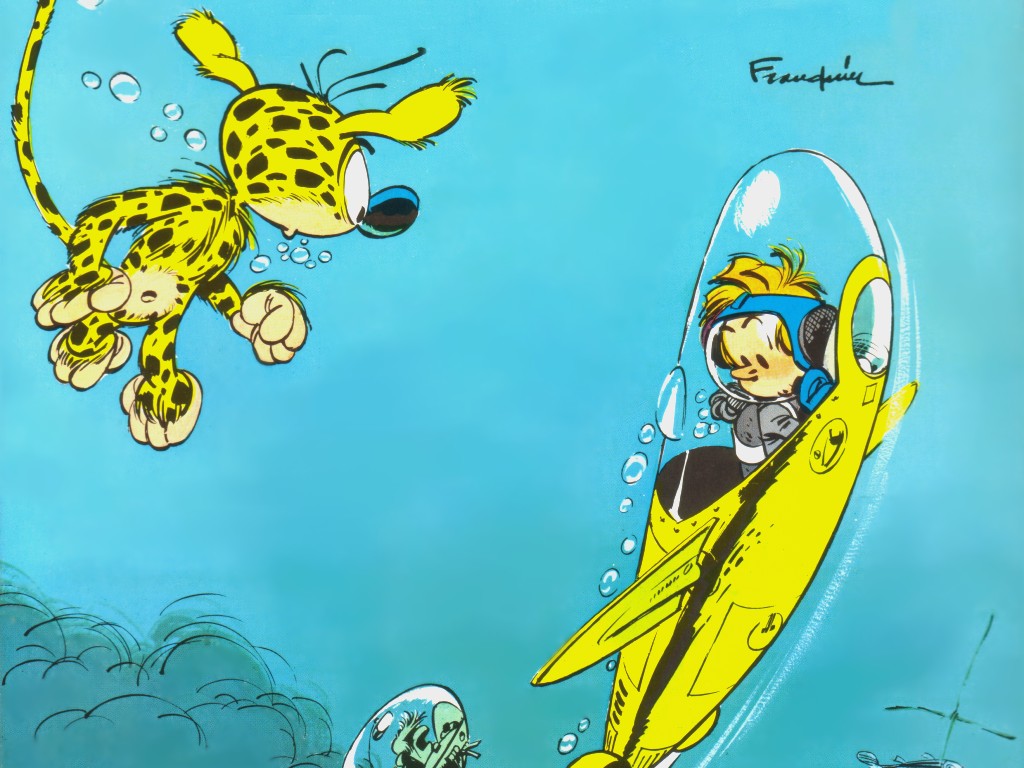 fêter = att festa, fira i presensdessiner = att teckna i presensfêter i passé composéjetuilnousvousils1djurets svans2tidningens chef3veckans födelsedag4läsarnas favoriter (un lecteur=en läsare; un chouchou=en favorit)5hotellets groom6restaurangens kypare7polisens spaningar (la police, les recherches=spaningar)